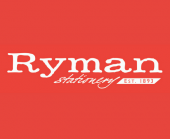 Rymans - Deputy ManagerJob summaryFull TimeJob descriptionRyman are currently looking to hire a Deputy Manager.

- Full Time position – 37.5 hours
- Flexible to work weekdays and weekends essential
- Previous retail sales experience is advantageous
- Friendly with a commitment to excellence in customer service essential

To apply:  drop your CV in-storeJob detailslocation16-18 Grace Reynolds Walk, Camberley, Surrey, GU15 3SNcontact no01276 29688Apply by: Sat 28 September